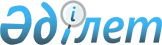 О признании утратившими силу некоторых решений Кызылординского областного маслихата в области здравоохраненияРешение Кызылординского областного маслихата от 24 августа 2020 года № 457. Зарегистрировано Департаментом юстиции Кызылординской области 28 августа 2020 года № 7609
      В соответствии с пунктом 2 статьи 27 Законом Республики Казахстан от 6 апреля 2016 года "О правовых актах" Кызылординский областной маслихат РЕШИЛ:
      1. Признать утратившими силу некоторые решения Кызылординского областного маслихата в области здравоохранения согласно приложению к настоящему решению.
      2. Настоящее решение вводится в действие по истечении десяти календарных дней после дня первого официального опубликования. Перечень некоторых решений Кызылординского областного маслихата, признанных утратившими силу в области здравоохранения
      1. Решение Кызылординского областного маслихата от 1 июня 2018 года № 204 "О предоставлении дополнительного поощрения донорам" (зарегистрировано в Реестре государственной регистрации нормативных правовых актов за номером 6339, опубликовано 22 июня 2018 года в Эталонном контрольном банке нормативных правовых актов Республики Казахстан);
      2. Решение Кызылординского областного маслихата от 7 февраля 2019 года № 300 "О предоставлении лекарственных средств отдельным категориям граждан Кызылординской области при амбулаторном лечении бесплатно" (зарегистрировано в Реестре государственной регистрации нормативных правовых актов за номером 6682, опубликовано 21 февраля 2019 года в Эталонном контрольном банке нормативных правовых актов Республики Казахстан);
      3. Решение Кызылординского областного маслихата от 19 апреля 2019 года № 310 "О предоставлении бесплатного или льготного проезда гражданам, проживающим в Кызылординской области, за пределы населенного пункта на лечение за счет бюджетных средств" (зарегистрировано в Реестре государственной регистрации нормативных правовых актов за номером 6775, опубликовано 30 апреля 2019 года в Эталонном контрольном банке нормативных правовых актов Республики Казахстан);
      4. Решение Кызылординского областного маслихата от 16 октября 2019 года № 357 "О внесении изменения в решение Кызылординского областного маслихата от 07 февраля 2019 года № 300 "О предоставлении лекарственных средств отдельным категориям граждан Кызылординской области при амбулаторном лечении бесплатно" (зарегистрировано в Реестре государственной регистрации нормативных правовых актов за номером 6935, опубликовано 30 апреля 2019 года в Эталонном контрольном банке нормативных правовых актов Республики Казахстан);
      5. Решение Кызылординского областного маслихата от 16 октября 2019 года № 358 "Об определении Правил и размера оказания социальной поддержки медицинских и фармацевтических работников, направленных для работы в сельскую местность Кызылординской области за счет средств областного бюджета" (зарегистрировано в Реестре государственной регистрации нормативных правовых актов за номером 6936, опубликовано 24 октября 2019 года в Эталонном контрольном банке нормативных правовых актов Республики Казахстан);
      6. Решение Кызылординского областного маслихата от 25 декабря 2019 года № 399 "О внесении изменения в решение Кызылординского областного маслихата от 16 октября 2019 года № 358 "Об определении Правил и размера оказания социальной поддержки медицинских и фармацевтических работников, направленных для работы в сельскую местность Кызылординской области за счет средств областного бюджета" (зарегистрировано в Реестре государственной регистрации нормативных правовых актов за номером 7052, опубликовано 31 декабря 2019 года в Эталонном контрольном банке нормативных правовых актов Республики Казахстан).
					© 2012. РГП на ПХВ «Институт законодательства и правовой информации Республики Казахстан» Министерства юстиции Республики Казахстан
				
      Председатель очередной 47 сессии Кызылординского областного маслихата 

А. Дауленбаев

      Секретарь Кызылординского областного маслихата 

К. Бисенов
Приложение к решению
Кызылординского областного маслихата
от 24 августа 2020 года № 457